Наименование выплатыСубсидии на оплату жилого помещения и коммунальных услуг (далее – субсидия).ПолучателиГраждане Российской Федерации, а также иностранные граждане, если это предусмотрено международным договором Российской Федерации, имеющие низкие доходы по независящим от них причинам, зарегистрированные по месту жительства на территории Ивановской области и относящиеся к следующим категориям граждан:1. Пользователи жилого помещения в государственном или муниципальном жилищном фонде:- наниматели жилого помещения по договору социального найма, договору найма или договору найма специализированного жилого помещения (в том числе служебного жилого помещения, жилого помещения в общежитии, жилого помещения маневренного фонда, жилого помещения в доме системы социального обслуживания населения, жилого помещения фонда вынужденных переселенцев и лиц, признанных беженцами) (далее - наниматели) или лица из состава их семей;- ссудополучатели по договору безвозмездного пользования жилым помещением для социальной защиты отдельных категорий граждан или лиц из состава их семей;- бывшие члены семьи нанимателя или ссудополучателя;2. Наниматели жилого помещения по договору найма в частном жилищном фонде;3. Члены жилищного или жилищно-строительного кооператива;4. Собственники жилого помещения (квартиры, жилого дома, части квартиры или жилого дома);5. Члены семьи нанимателя жилого помещения по договору найма в частном жилищном фонде, члена жилищного или жилищно-строительного кооператива, собственника жилого помещения, который проходит военную службу по призыву в Вооруженных Силах Российской Федерации, других войсках, воинских формированиях и органах, созданных в соответствии с законодательством Российской Федерации; осужден к лишению свободы; признан безвестно отсутствующим; умер или объявлен умершим; находится на принудительном лечении по решению суда, при условии продолжения постоянного проживания в ранее занимаемых совместно с этим гражданином жилых помещениях.Субсидия предоставляется заявителю при одновременном его соответствии следующим условиям:- наличие гражданства Российской Федерации или распространение на иностранного гражданина соответствующего международного договора Российской Федерации;- наличие основания владения заявителем жилым помещением в соответствии с действующим законодательством;- наличие регистрационного учета (регистрации) по месту постоянного жительства в жилом помещении, для оплаты которого гражданин обращается за субсидией;- отсутствие задолженности по оплате жилого помещения и коммунальных услуг или заключение и (или) выполнение гражданами соглашений по ее погашению; абзац действует до 01.01.2022.- превышение расходов семьи (одиноко проживающего гражданина) на оплату жилого помещения и коммунальных услуг, исчисленных исходя из соответствующего регионального стандарта стоимости жилищно-коммунальных услуг, над суммой, эквивалентной максимально допустимой доле расходов граждан на оплату жилого помещения и коммунальных услуг (22%) в совокупном доходе семьи.Информацию о региональных стандартах стоимости жилищно-коммунальных услуг можно получить в территориальном органе социальной защиты населения по месту жительства. Информацию о максимальном размере дохода семьи, при котором может быть назначена субсидия, можно получить в территориальном органе социальной защиты населения по месту жительства.Размер выплатыРассчитывается индивидуально, но не более фактических расходов на оплату жилого помещения и коммунальных услуг.Что необходимо для назначения выплатыДля назначения субсидии необходимо обратиться в территориальный орган социальной защиты населения по месту постоянного жительства лично, или в электронном виде с использованием Единого портала государственных и муниципальных услуг (www.gosuslugi.ru) или через многофункциональные центры предоставления государственных (муниципальных) услуг или почтовым отправлением и представить заявление о предоставлении субсидии с указанием всех членов семьи и степени родства с приложением следующих документов, а также с указанием следующих сведений в заявлении:а) сведения о документах, подтверждающих правовые основания владения и пользования заявителем жилым помещением, в котором он зарегистрирован по месту постоянного жительства (договор найма жилого помещения, свидетельство о государственной регистрации права собственности на жилое помещение, иной документ).Заявитель, проходящий военную службу по контракту, зарегистрированный по месту жительства по адресу воинской части, но проживающий ввиду отсутствия служебных жилых помещений в жилых помещениях на условиях заключенного договора найма (поднайма), прилагает к заявлению о предоставлении субсидии копию договора найма (поднайма) в частном жилищном фонде и справку из воинской части об отсутствии возможности предоставления служебного жилого помещения;б) документы или их копии, содержащие сведения о платежах за жилое помещение и коммунальные услуги, начисленных за последний перед подачей заявления о предоставлении субсидии месяц (счета-квитанции по оплате жилого помещения и коммунальных услуг, иные документы). Если заявитель указал в заявлении о предоставлении субсидии в качестве членов своей семьи не всех граждан, зарегистрированных совместно с ним по месту его постоянного жительства, он обязан представить документы, подтверждающие размер вносимой ими платы за содержание и ремонт жилого помещения и коммунальные услуги (договор найма, поднайма или безвозмездного пользования жилым помещением, заключенный между заявителем и указанными гражданами, завещательный отказ, договор пожизненного содержания с иждивением, иные документы);в) сведения, подтверждающие право заявителя и (или) членов его семьи на льготы, меры социальной поддержки и компенсации по оплате жилого помещения и коммунальных услуг (при их наличии) в случае невозможности их получения в рамках системы межведомственного электронного взаимодействия;г) копии документов, удостоверяющих принадлежность заявителя - иностранного гражданина и членов его семьи к гражданству государства, с которым Российской Федерацией заключен международный договор, в соответствии с которым предусмотрено предоставление субсидий, – для иностранных граждан;д) сведения о доходах заявителя и членов его семьи, учитываемых при решении вопроса о предоставлении субсидии. (Совокупный доход семьи или одиноко проживающего гражданина для предоставления субсидии определяется за 6 календарных месяцев, предшествовавших месяцу перед месяцем подачи заявления о предоставлении субсидии.);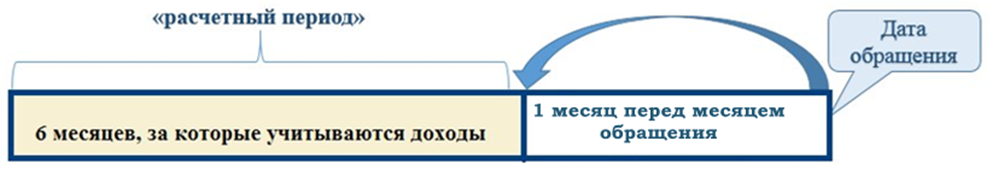 Территориальные органы социальной защиты населения самостоятельно запрашивают следующие сведения, необходимые для принятия решения о предоставлении субсидии, в случае, если они не представлены заявителем по собственной инициативе:а) сведения о документах, подтверждающих правовые основания владения и пользования заявителем жилым помещением, в котором он зарегистрирован по месту постоянного жительства, - в случае, если заявитель является пользователем жилого помещения государственного или муниципального жилищных фондов, а также собственником жилого помещения;б) сведения о документах, подтверждающих правовые основания отнесения лиц, проживающих совместно с заявителем по месту постоянного жительства, к членам его семьи;в) сведения о документах, удостоверяющих принадлежность заявителя и членов его семьи к гражданству Российской Федерации;г) сведения о лицах, зарегистрированных совместно с заявителем по месту его постоянного жительства;д) сведения, копии документов, подтверждающие право заявителя и (или) членов его семьи на льготы, меры социальной поддержки и компенсации по оплате жилого помещения и коммунальных услуг;е) сведения о доходах заявителя и членов его семьи, учитываемых при решении вопроса о предоставлении субсидии;ж) сведения, подтверждающие отсутствие у заявителя подтвержденной вступившим в законную силу судебным актом непогашенной задолженности по оплате жилого помещения и коммунальных услуг, которая образовалась за период не более чем 3 последних года.По своему желанию заявитель вправе представить указанные документы и иные документы, которые, по его мнению, имеют значение для предоставления государственной услуги, а также копии судебных актов о признании лиц, проживающих совместно с заявителем по месту постоянного жительства, членами его семьи - в случае наличия разногласий между заявителем и проживающими совместно с заявителем по месту постоянного жительства лицами по вопросу принадлежности к одной семье по собственной инициативе. В этом случае уполномоченный орган учитывает в качестве членов семьи заявителя лиц, признанных таковыми в судебном порядке.Получить консультацию и уточнить перечень документов, необходимых для предоставления субсидии, можно в территориальных органах социальной защиты населения по месту жительства.Более подробную информацию о документах и порядке их предоставления – в разделе 2.6. Административного регламента.Порядок предоставления субсидийСубсидия предоставляется сроком на 6 месяцев.При представлении заявления и документов с 1-го по 15-е число месяца субсидия предоставляется с 1-го числа этого месяца, а при представлении указанных документов с 16-го числа до конца месяца - с 1-го числа следующего месяца.Территориальные органы социальной защиты населения принимают решение о предоставлении субсидии или об отказе в ее предоставлении, и направляют (вручают) соответствующие решения заявителям в течение 10 рабочих дней со дня получения всех необходимых документов.Выплата осуществляется через кредитные организации ежемесячно до десятого числа месяца, следующего за истекшим месяцем. Субсидии могут предоставляться путем выплаты (доставки) средств через организации связи в случае отсутствия в населенных пунктах филиалов банков, а также в случае, если по состоянию здоровья, в силу возраста, из-за отсутствия пешеходной или транспортной доступности получатели субсидий не имеют возможности открывать банковские счета или вклады до востребования и пользоваться ими.Что необходимо знатьПолучатель субсидии в течение одного месяца должен уведомить территориальный орган социальной защиты населения об изменении:- места постоянного жительства получателя субсидии; - основания проживания в жилом помещении (например, в результате приватизации жилого помещения, его дарения, продажи и т.д.)- состава семьи получателя субсидии; - гражданства получателя субсидии и (или) членов его семьи;- размера доходов получателя субсидии и (или) членов его семьи, приходящихся на расчетный период (если эти изменения повлекли утрату права на получение субсидии).В случае если получатель субсидии в установленный срок не представил документы, подтверждающие такие события, необоснованно полученные в качестве субсидии средства засчитываются в счет будущей субсидии, а при отсутствии права на получение субсидии в последующие месяцы эти средства добровольно либо в судебном порядке возвращаются получателем субсидии в бюджет, из которого была предоставлена субсидия.Нормативные правовые акты- Жилищный кодекс Российской Федерации;- постановление Правительства Российской Федерации от 14.12.2005 
№ 761 «О предоставлении субсидий на оплату жилого помещения и коммунальных услуг»;- постановление Правительства РФ от 20.08.2003 № 512 «О перечне видов доходов, учитываемых при расчете среднедушевого дохода семьи и дохода одиноко проживающего гражданина для оказания им государственной социальной помощи»;- приказ Минстроя России № 1037/пр, Минтруда России № 857 
от 30.12.2016 «Об утверждении Методических рекомендаций по применению Правил предоставления субсидий на оплату жилого помещения и коммунальных услуг, утвержденных постановлением Правительства Российской Федерации от 14 декабря 2005 г. № 761»;- постановление Правительства Ивановской области от 16.10.2020 
№ 500-п «Об установлении размеров региональных стандартов стоимости жилищно-коммунальных услуг»;- закон Ивановской области от 28.03.2006 № 27-ОЗ «О вопросах предоставления гражданам субсидий на оплату жилого помещения и коммунальных услуг в Ивановской области»;Административный регламент предоставления государственной услуги «Предоставление субсидий на оплату жилого помещения и коммунальных услуг», утвержденный приказом от 02.08.2018 № 44 «Об утверждении административного регламента предоставления государственной услуги «Предоставление субсидий на оплату жилого помещения и коммунальных услуг».